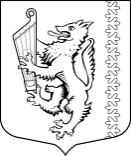 АДМИНИСТРАЦИЯ МУНИЦИПАЛЬНОГО ОБРАЗОВАНИЯ«РОЩИНСКОЕ ГОРОДСКОЕ ПОСЕЛЕНИЕ»ВЫБОРГСКОГО РАЙОНА ЛЕНИНГРАДСКОЙ ОБЛАСТИР А С П О Р Я Ж Е Н И Еот   «05» октября 2020 г.                                                                                №  99             О приостановке проведения плановых земляных работ на территории «Рощинское городское поселение» Выборгского района, Ленинградской области на период с 15.11.2020 г по 15.04.2021 г.В целях обеспечения бесперебойной и безаварийной работы инженерных подземных коммуникаций, расположенных на территории муниципального образования                       «Рощинское городское поселение» Выборгского района Ленинградской области,                                   в соответствии с Уставом муниципального образования «Рощинское  городское поселение» Выборгского района Ленинградской  области, административного регламента предоставления муниципальной услуги «Выдача разрешения (ордера) на производство земляных работ»  муниципального образования  «Рощинское городское поселение» Выборгского района Ленинградской области: 1. Приостановить выдачу ордеров на право производства земляных работ  на территории МО «Рощинское городское поселение»  с 15.11.2020 г. по 15.04.2021 г.2. Рекомендовать физическим и юридическим лицам, ранее получившим ордера на право производства земляных работ на территории МО «Рощинское городское поселение», приостановить с 15.11.2020 г. по 15.04.2021 г. проведение плановых земляных работ.3. Настоящее распоряжение  разместить на официальном сайте администрации  МО «Рощинское  городского поселение».4. Контроль  исполнения настоящего распоряжения оставляю за собой.Глава администрации                                                                        В.Г.Савинов